Name		Date	In your own words, write the meaning of each vocabulary term.legs – two congruent sides of an isosceles trianglevertex angle – angle formed by the legsbase – third side of an isosceles trianglebase angles – two angles adjacent to the base of an isosceles triangleTheoremsTheorem 5.6	Base Angles TheoremIf two sides of a triangle are congruent, then the angles opposite 
them are congruent.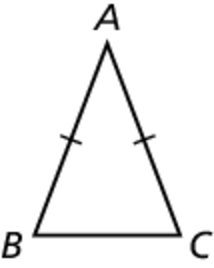 If  then Theorem 5.7	Converse of the Base Angles TheoremIf two angles of a triangle are congruent, then the sides opposite 
them are congruent. 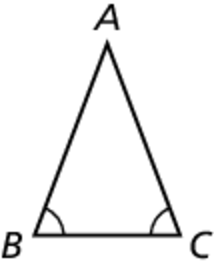 If  then Notes:Name		Date	CorollariesCorollary 5.2	Corollary to the Base Angles TheoremIf a triangle is equilateral, then it is equiangular. 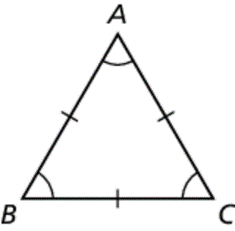 Corollary 5.3	Corollary to the Converse of the Base 
	Angles TheoremIf a triangle is equiangular, then it is equilateral. Notes:Extra PracticeIn Exercises 1–4, complete the statement. State which theorem you used.	1.	If then 	2.	If then 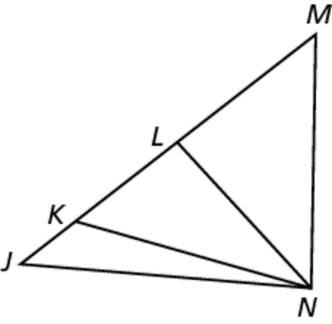 	3.	If then 	4.	If then Name		Date	In Exercises 5 and 6, find the value of x.	5.	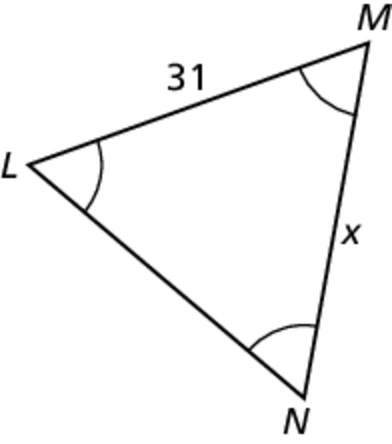 	6.	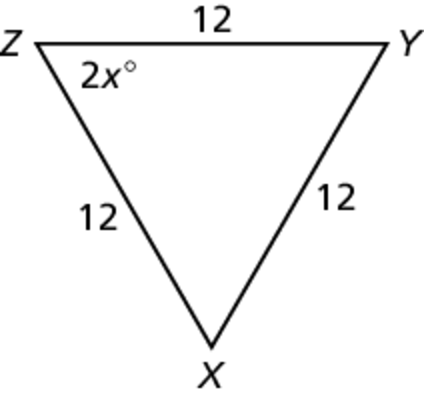 In Exercises 7 and 8, find the values of x and y.	7.	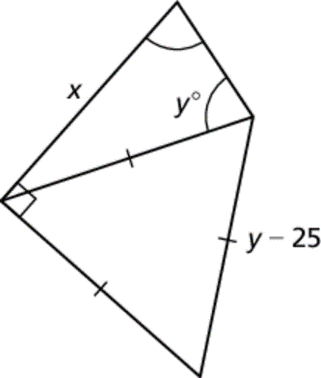 	8.	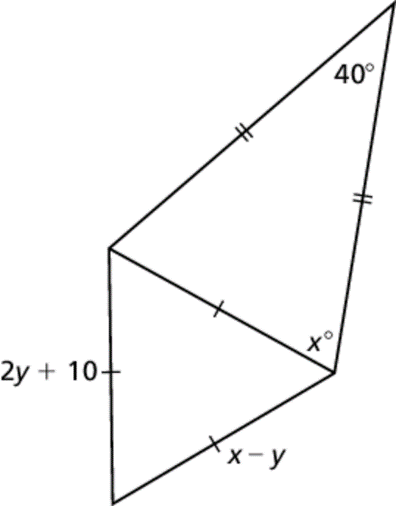 